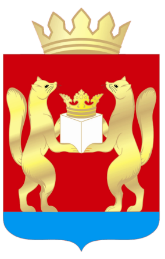 ТАСЕЕВСКИЙ РАЙОННЫЙ СОВЕТ ДЕПУТАТОВКРАСНОЯРСКИЙ КРАЙРЕШЕНИЕ22.12.2021                                                                                                     № 14-15О размере денежного поощрения депутатов, выборных должностных лиц, осуществляющих свои полномочия на постоянной основе, членов выборных органов местного самоуправления и лиц, замещающих иные муниципальные должности.В соответствии с пунктом 3 Приложения № 3 к Положению об оплате труда депутатов, выборных должностных лиц, осуществляющих свои полномочия на постоянной основе, членов выборных органов местного самоуправления и муниципальных служащих Тасеевского района Красноярского края, утвержденному решением Тасеевского районного Совета депутатов от 29.12.2015 № 2-20 Тасеевский районный Совет депутатов РЕШИЛ:1. Утвердить размер ежемесячного денежного поощрения депутатов, выборных должностных лиц, осуществляющих свои полномочия на постоянной основе, членов выборных органов местного самоуправления и лиц, замещающих иные муниципальные должности на 2022 год в процентном отношении к ежемесячному денежному вознаграждению:	1. Глава Тасеевского района - 100%;                          	2. Председатель Тасеевского районного Совета депутатов - 100%.  2. Контроль по исполнению настоящего Решения возложить на постоянную комиссию по бюджету, финансам и экономическому развитию.3. Решение опубликовать на интернет – сайте trsd.ucoz.ru Тасеевского районного Совета депутатов.4. Решение вступает в силу с 1 января 2021 года.Председатель Тасеевского                                                                С.Е.Варанкин      районного Совета депутатов